TASC DRESS CODE POLICY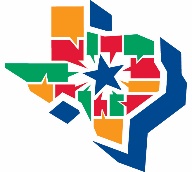 The Texas Association of Student Councils (TASC)  requires students and adults participating in a TASC event dress appropriately for that activity. Unless otherwise stated, event dress is casual, and projects a positive image at all times. Our dress code is set at a higher standard than school dress codes because we represent our association. Those attending TASC events must adhere to the following regulations: TASC DRESS CODE:All garments should meet the following standards:Be opaque (not see through);Have sleeves (Garments with no sleeves may have a cover up added up to bring the garment into dress code.);Have a front and back;Fit at or cover the waistline;Not show cleavage or chest;Be no shorter than mid-thigh;Have no rips or holes above mid-thigh through which skin shows; and Not display or refer directly or indirectly to alcohol or alcoholic products, drugs or drug paraphernalia, tobacco or tobacco products, profanity, race, politics, violence, offensive language, gender, or sexuality;Shorts Are NOT permitted at TASC events held during the school year, butAre permitted at summer programs and must be no shorter than mid-thigh.Head coverings, except for medical or religious purposes, are not to be worn when inside a building.This dress code may be modified for performers or participants at specific TASC events.  The costumes and times they may be worn must be approved by a conference committee/director.This dress code may be modified for specific events. Advisors will be notified of any changes a minimum of two weeks prior to the event by the assigned TASC designee and are responsible for communicating with all their participants. TASC/TASC Districts retain the right to modify a specified dress code for events outside the TASC state calendar.(Adopted August 2021)